HW 8-3						Name: ________________________________Secondary III						Date: __________________ Class: ________Solve the following equations graphically1.  			2.  		    3.  Solve the following equations algebraically				4.    						5.   					6.    						7.    8. 					9. 10.  The price P of a gallon of gas after t years is given by the equation P = P0 ( 1 + r )t where P0 is the initial price of gas and r is the rate of inflation. If the price of a gallon of gas is currently $3.25, how long will it take for the price to rise to $4.00 if the rate of inflation is 10.5%?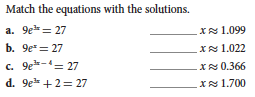 11